Приложение 2 к Положению оБлагодарностиМинистера здравоохранения Донецкой Народной Республики(п. 1.2)РИСУНОКБлагодарности Министра здравоохранения Донецкой Народной Республики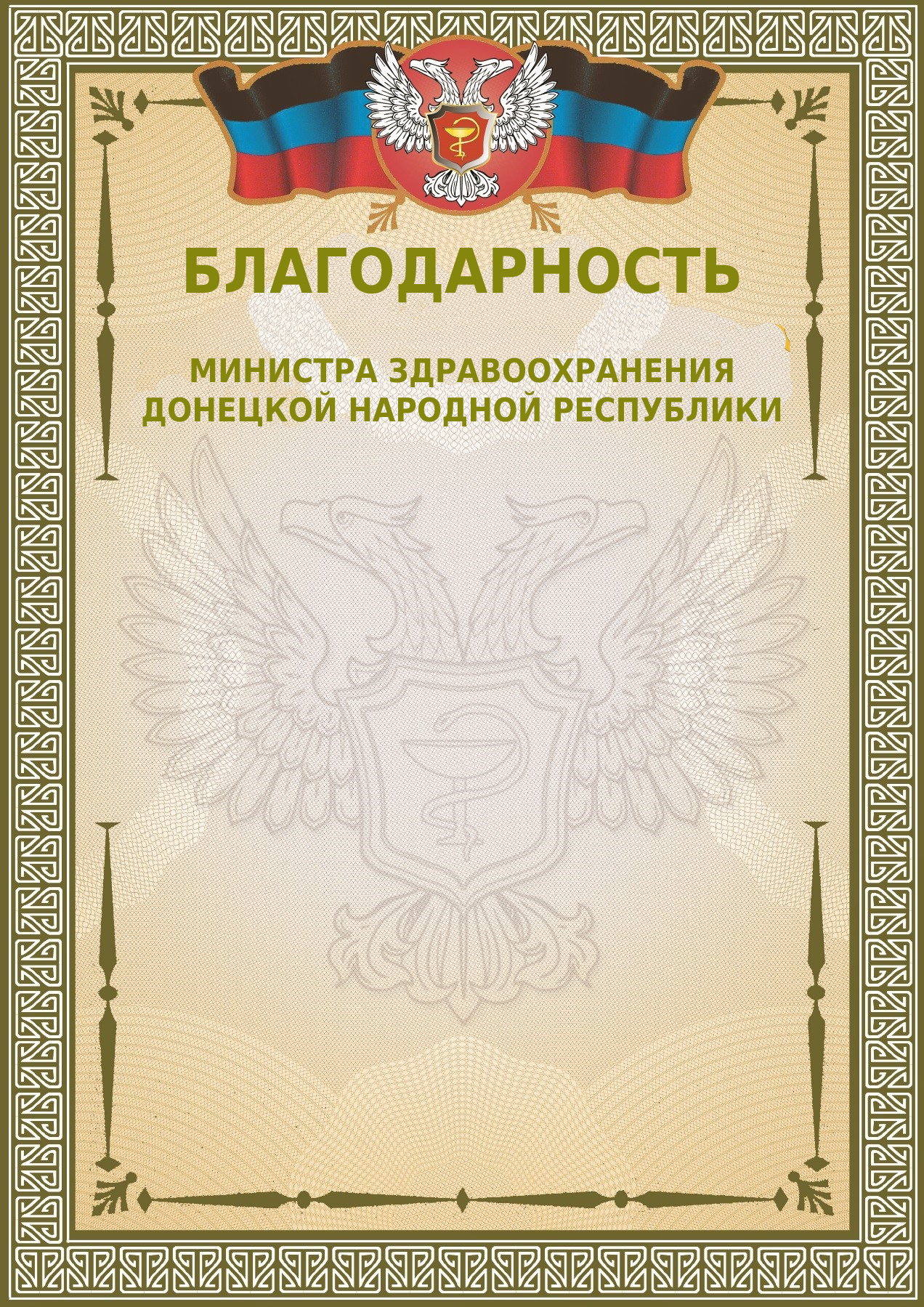 